       Сессия №1                             Решение № 6             04 октября 2019 годаО Главе  Звениговского муниципального района, Председателе Собрания депутатов Звениговского 
муниципального районаНа основании результатов открытого голосования, Собрание депутатов РЕШИЛО:Считать избранным Главой Звениговского муниципального района,  Председателем Собрания депутатов Звениговского муниципального района – Лабутину Наталию Викторовну. Председательствующий  на сессии                                       М.А. Магомедханов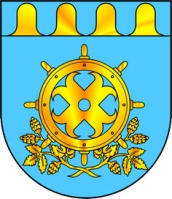 ЗВЕНИГОВО МУНИЦИПАЛ РАЙОНЫСО ДЕПУТАТ ПОГЫНЫШТАТ ШЫМШЕ СОЗЫВСОБРАНИЕ ДЕПУТАТОВ ЗВЕНИГОВСКОГО МУНИЦИПАЛЬНОГО РАЙОНАСЕДЬМОГО СОЗЫВА